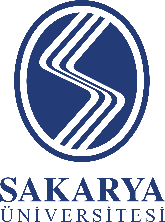 T.C.SAKARYA UNIVERSITYINSTITUTE OF EDUCATIONAL SCIENCESAPPLICATION FORM FOR INTERNATIONAL STUDENTSPAGE : 1/1…./…./20..INSTITUTE OF……………………………… DIRECTORY,                 Applying for admission to the Department of................................for degree Masters Program/ Phd Program.           Submitted for your information                                                                                                                          Signature…./…./20..INSTITUTE OF……………………………… DIRECTORY,                 Applying for admission to the Department of................................for degree Masters Program/ Phd Program.           Submitted for your information                                                                                                                          Signature…./…./20..INSTITUTE OF……………………………… DIRECTORY,                 Applying for admission to the Department of................................for degree Masters Program/ Phd Program.           Submitted for your information                                                                                                                          SignatureAdditional DocumentsInternational Students for Application FormDiploma or Graduation Certificate (Translated in Turkish)Transcript (Translated in Turkish)Passport (during the application) copy of passport with entry visa annotated for study (for final registration)Turkish language proficiency document (if you have)ALES document (would you like to continue your studies in Turkey)* a copy of  pdf or  jpeg format will be sent electronically to institute address.Additional DocumentsInternational Students for Application FormDiploma or Graduation Certificate (Translated in Turkish)Transcript (Translated in Turkish)Passport (during the application) copy of passport with entry visa annotated for study (for final registration)Turkish language proficiency document (if you have)ALES document (would you like to continue your studies in Turkey)* a copy of  pdf or  jpeg format will be sent electronically to institute address.Additional DocumentsInternational Students for Application FormDiploma or Graduation Certificate (Translated in Turkish)Transcript (Translated in Turkish)Passport (during the application) copy of passport with entry visa annotated for study (for final registration)Turkish language proficiency document (if you have)ALES document (would you like to continue your studies in Turkey)* a copy of  pdf or  jpeg format will be sent electronically to institute address.